المملكة العربية السعودية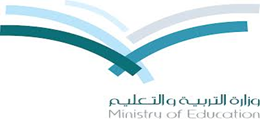 وزارة التربية والتعليمالإدارة العامة للتربية والتعليم بالرياضالمدرسة المتوسطة الثامنة                                                               التخطيط اليومي للدروس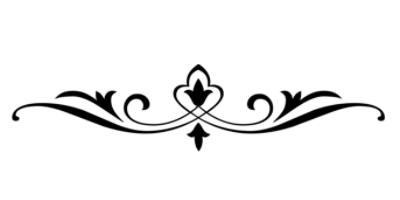 سير الدرسالوسائلاستراتيجية التدريس المستخدمةالتقديم  (التركيز):ماذا تعني المواقيتالتدريس:تعريف الإحرام هو نية الدخول في النسك ففي  العمرة هو نية الدخول في العمرة وفي الحج هو نية الدخول في الحج ولا يكون المسلم محرما إلا إذا نوى الدخول في النسك الذي يريده الإحرام بالميقات : ليس للإنسان أن يحرم من أيِّ مكان شاء؛ بل هناك أماكن حدَّدَهَا النبيُّ صلى الله عليه وسلم ليحرم الناس منها، وهي التي تسمى: (المواقيت المكانية)، المواقيت المكانية :أ- الحليفة : وهو ميقات أهل المدينة .ب- الجحفة : وهو ميقات أهل الشام ومصر والمغرب ج- يلملم : وهو ميقات أهل اليمن .د- قرب المنازل : وهو ميقات أهل نجد والطائف. ث- ذات عرق : وهو ميقات أهل المشرق كالعراق وإيران وما ورائهما من كان من أهل مكة : فإنه يحرم للحج من مكة ويحرم للعمرة من ادني الحل كالتنعيم والجعرانة وهي أماكن خارج حدود الحرم.السبورة – جهاز العرض – لوحات تعليمية  استراتيجية التعلم النشطالتعلم التبادليالتعلم الذاتيالتدريب:تتحقق أهداف الدرس من خلال: - يعرض المعلم الدرس أمام الطلاب من خلال الوسيلة المتاحة يحدد  الطلاب من خلال عرض الدرس عناصر الدرس الأساسية :يتناول المعلم مع الطلاب عناصر الدرس من خلال إجابة الطلاب على الأسئلة التالية :س1: ما الإحرام وهل يصح الإحرام من أي مكان ؟ س2: ما هي أنواع المواقيت؟3 - من خلال خريطة للمملكة يوضح الطلاب المواقيت المكانية عليها والفئة التي تحرم إليها.س4: كيف يحرم أهل مكة؟س5 :هناك دليل على المواقيت ما هو ؟ س6 :ماذا يفعل من لم يكن طريقه على الميقات؟الحوار والنقاش- الإستنتاج- التقسيم إلي مجموعاتالتقويم:: عرف الإحرام 2: ما حكم الإحرام من غير الميقات 3: قسم أنواع  المواقيت4: عدد المواقيت المكانية5: وضح كيف يكون إحرام أهل مكة6:ما الدليل على المواقيت7: بين عمل من لم يكن طريقة على الميقاتالواجب:كتاب النشاط 